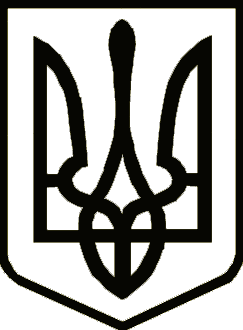 ВАРКОВИЦЬКА сільська рада ВОСЬМЕ скликання(  тридцять  друга  сесія)                                                                    рішенняПро затвердження  технічної документації 
 із землеустрою  гр.Галушко В.Й щодо 
 встановлення (відновлення) меж земельної 
 ділянки в натурі (на місцевості) для будівництва 
 та обслуговування житлового будинку господарських 
 будівель і споруд (присадибна ділянка).  	Розглянувши заяву громадянина Галушко Віталія Йосиповича, жителя с.Грушвиця Друга вул. Середній Гай, 11 про затвердження технічної документації із землеустрою щодо встановлення (відновлення) меж земельної ділянки в натурі (на місцевості), для будівництва та обслуговування житлового будинку господарських будівель і споруд (присадибна ділянка), яка розташована в межах с.Зелений Гай по вул.Хліборобська, 63  на території Варковицької сільської ради Дубенського району Рівненської області, керуючись ст..ст. 12, 40, 81, 116, 118, 120, 121, 186 Земельного кодексу України, п.34 ст..26 Закону України  "Про місцеве самоврядування в Україні", сільська рада В И Р І Ш И Л А:	1. Затвердити технічну документацію із землеустрою щодо встановлення (відновлення) меж земельної ділянки в натурі (на місцевості), громадянина Галушко Віталія Йосиповича для будівництва та обслуговування житлового будинку господарських будівель і споруд (присадибна ділянка) площею 0,2500га., кадастровий номер 5621680800:03:005:0049, за рахунок земель житлової та громадської забудови, яка розташована в межах с.Зелений Гай по вул.Хліборобська, 63 на території Варковицької сільської ради Дубенського району Рівненської області.         	2. Передати громадянину Галушко Віталію Йосиповичу у власність земельну ділянку для будівництва та обслуговування житлового будинку господарських будівель і споруд (присадибна ділянка) площею 0,2500га., кадастровий номер 56216808  00:03:005:0049 за рахунок земель житлової та громадської забудови, яка розташована  в межах с.Зелений Гай, по вул.Хліборобська, 63  на території Варковицької сільської ради Дубенського району Рівненської області.	3. Громадянину Галушко Віталію Йосиповичу оформити право власності на земельну ділянку в порядку визначеному законодавством. 	4. Контроль за виконання даного рішення покласти на землевпорядника сільської ради.Сільський голова						Юрій ПАРФЕНЮК	
    19 травня  2023 року      № 1058